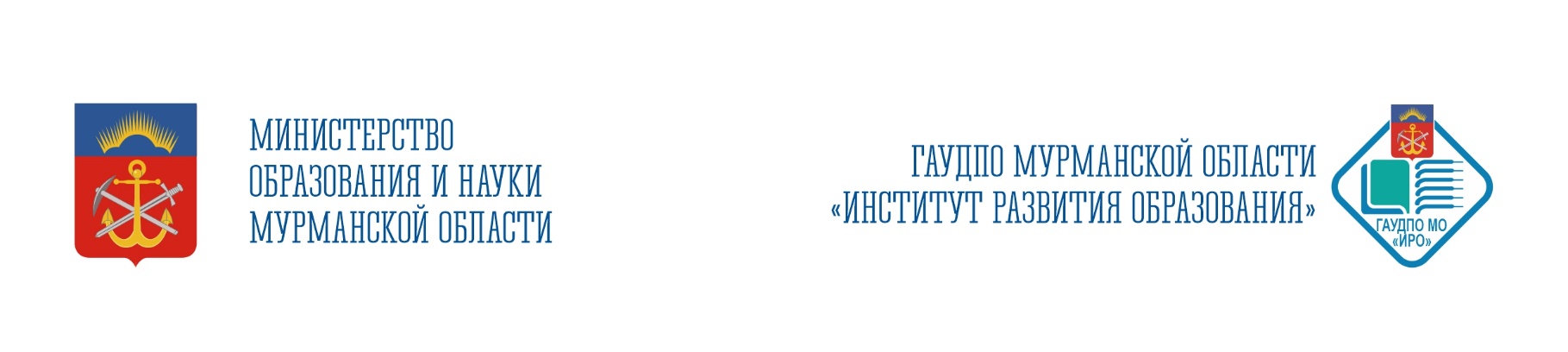 Региональная научно-практическая конференция«Традиции и новые форматы патриотического воспитания»ПРОГРАММА13–15 февраля 2024 годаг. Мурманск - Печенгский муниципальный округМесто проведения и регламент работы конференции 13 февраля 2024 годаГАУДПО Мурманской области «Институт развития образования»Мурманская область, г. Мурманск, ул. Инженерная, 2а, ауд. 22714 февраля 2024 годаФГКУКиИ «Военно-морской музей Северного флота» Министерства обороны Российской ФедерацииМурманская область, г. Мурманск, ул. Торцева, д. 1515 февраля 2024 годаРабота конференции в образовательных организациях Печенгского муниципального округа13 февраля 2024Пленарное заседаниеАудитория № 227Приветственное слово		Кузнецова Диана Николаевна, министр образования и науки Мурманской области		Стрельская Наталья Ивановна, и.о. ректора ГАУДПО МО «Институт развития образования»Патриотическое направление в работе регионального отделения РДДМ «Движение первых»Пухова Оксана Сергеевна, заместитель председателя совета регионального отделения Общероссийского общественно-государственного движения детей и молодёжи «Движение первых» Мурманской областиСоциальное партнёрство в патриотическом воспитании подрастающего поколенияГурылев Геннадий Александрович, руководитель некоммерческого фонда ветеранов Федеральной службы безопасности (ФСБ) «Щит» Патриотами не рождаются, патриоты воспитываются, или как через книгу и чтение сформировать гражданско-патриотические чувства и национальную идентичность подрастающего поколенияРафф Андрей Михайлович, представитель издательства «Детская и юношеская книга»Содействие Военного комиссариата Мурманской области в организации мероприятий по патриотическому воспитанию обучающихся Сироткин Алексей Витальевич, старший помощник начальника отдела по военно-патриотической работе и работе с ветеранами Военного комиссариата Мурманской областиДеятельность ВВПОД «Юнармия» в образовательных организациях Мурманской области   Биктимеров Алмаз Фрунзевич, начальник регионального штаба ВВПОД «ЮНАРМИЯ» Мурманской области  Мероприятия для обучающихся Мурманской области по сохранению исторической памяти  Жинко Юрий Васильевич, заместитель председателя Мурманской Региональной Общероссийский общественной организации «Российский союз ветеранов Афганистана» О воспитательном потенциале Военно-морского музея Северного флотаПонамарева Наталья Михайловна, директор ФГКУКиИ «Военно-морской музей Северного флота» Министерства обороны Российской ФедерацииАктуальные  тенденции патриотического воспитания и допризывной подготовки молодежи к военной службеВерещак Вадим Анатольевич, начальник отдела гражданско-патриотического воспитания и подготовки молодежи к военной службе ГОБУМП «Региональный центр патриотического воспитания и допризывной подготовки молодежи»Секция 1.  Современные формы и методы патриотического воспитания   Аудитория № 227Модератор: Верещак Вадим Анатольевич, начальник отдела гражданско-патриотического воспитания и подготовки молодежи к военной службе ГОБУМП «Региональный центр патриотического воспитания и допризывной подготовки молодежи»Современные организационные аспекты при проведении массовых патриотических мероприятийЛазарева Лидия Филипповна, директор МБУ ДО ДДТ № 2 Печенгского муниципального округа Опыт проведения военно-патриотических мероприятий по тактической подготовке с использованием парка «Защитник Севера»Ерилкина Светлана Александровна, педагог-организатор ГАНОУ МО «ЦО «Лапландия»Применение квест-технологии в формировании патриотических чувств обучающихся начальных классовКолбасова Ирина Юрьевна, педагог-библиотекарь МБОУ г. Мурманска Гимназия № 1Гражданское и патриотическое воспитание студентов как основа формирования профессиональных компетенций будущего педагога Казанцев Дмитрий Сергеевич, преподаватель профессионального цикла ГАПОУ Мурманской области «Мурманский педагогический колледж» Специфика разработки патриотических мероприятий для студентов  педагогических специальностейВасильева Наталья Борисовна, преподаватель профессионального цикла ГАПОУ Мурманской области «Мурманский педагогический колледж»Учебный проект по истории как элемент патриотического воспитания студентаМитин Юрий Геннадьевич, преподаватель ГАПОУ Мурманской области «Мурманский индустриальный колледж»Реализация модуля по обучению первой помощи студентов непрофильных специальностей на занятиях по основам тактической медицины Гуликов Герман Владимирович, преподаватель-организатор ОБЖ ГАПОУ МО «Мурманский индустриальный колледж»Участие во всероссийских проектах как фактор патриотического воспитания студентовТерентьева Ангелина Сергеевна, преподаватель географии ГАПОУ Мурманской области «Кольский медицинский колледж», г. АпатитыОрганизация исследовательской деятельности обучающихся на основе материалов о  подвигах детей в годы Великой Отечественной войныШеховцова Мария Сергеевна, преподаватель информатики ГАПОУ Мурманской области «Кольский медицинский колледж», г. АпатитыСовременные формы и методы изучения истории мемориальных комплексов, посвящённых памяти детей - участников Великой Отечественной войныБаранцева Оксана Анатольевна, преподаватель ГАПОУ Мурманской области «Кольский медицинский колледж», г. АпатитыПатриотическое воспитание студентов в рамках учебной дисциплиныДонцова Валентина Викторовна, заместитель директора по учебно-производственной работе ГАПОУ МО «Кольский транспортный колледж» г. Кола. Кононова Анна Владимировна, преподаватель английского языка ГАПОУ Мурманской области «Кольский транспортный колледж», г. КолаСекция 2.  Создание педагогических условий для развития патриотического сознания обучающихся                                                                                                         Аудитория № 227Модератор: Нечаева Клавдия Михайловна, доцент ГАУДПО МО «Институт развития образования», кандидат педагогических наукПатриотическое воспитание на уроках английского языкаДворяжкина Елена Юрьевна учитель английского языка МБОУ г. Полярные Зори «Основная общеобразовательная школа № 3 имени Д.К. Булганина»Система патриотического воспитания на уроках английского языка и во внеурочной деятельностиПрокшина Ольга Адольфовна, учитель  английского языка МБОУ «Хибинская гимназия» г. КировскСовременные формы и методы формирования патриотических чувств на уроках иностранного языкаКиселева Галина Николаевна, учитель английского языка МБОУ «Основная общеобразовательная школа № 20 имени М.Ю. Козлова» пгт Никель  Печенгского муниципального округаМассовые мероприятия как эффективная форма патриотического воспитанияГарина Елена Федоровна, учитель музыки МБОУ г. Полярные Зори «Основная общеобразовательная школа № 3 имени Д.К. Булганина»Формирование патриотического сознания обучающихся средствами музыкиКузнецова Наталья Вячеславовна, учитель музыки и МХК МБОУ «Основная общеобразовательная школа № 20 имени М.Ю. Козлова» пгт Никель Печенгского муниципального округаРабота классного руководителя по организации гражданского и патриотического воспитания обучающихся Бакалова Татьяна Александровна, учитель химии МАОУ «Средняя общеобразовательная школа № 1 им. М.А. Погодина», г. ПолярныйТехнология организации и проведения внеурочного мероприятия «Звезда Победы»Сметанина Наталья Николаевна, учитель географии МАОУ «Средняя общеобразовательная школа № 266» ЗАТО Александровск Единство интеллектуального поиска и патриотического чувства в деятельности школьного сообщества «Что? Где? Когда?»Гуменная Алла Томовна, учитель русского языка и литературы МБОУ «Средняя общеобразовательная школа № 6 с углубленным изучением английского языка» г. АпатитыМетодические приёмы на уроках русского языка, формирующие патриотическое сознаниеСтепанская Наталья Ивановна, учитель русского языка и литературы МБОУ «Основная общеобразовательная школа № 20 имени М.Ю. Козлова» пгт  Никель Печенгского муниципального округаЭффективные практики патриотического воспитания на уроках биологииСтепусь Гульнара Сергеевна, учитель биологии МБОУ «Средняя общеобразовательная школа № 19 им. М.Р. Янкова» г. Заполярный Печенгского муниципального округаСекция 3.  Сохранение исторической памяти как фактор формирования гражданской идентичностиАудитория № 227Модератор: Сахарова Елена Николаевна, старший преподаватель ГАУДПО Мурманской области «Институт развития образования»Музей - центр  патриотического воспитания в школеМуртазина Зилия Тимерхановна, учитель истории и обществознания МБОУ Основная общеобразовательная школа № 22 им. Б.Ф.Сафонова г. ЗаполярныйМузейная педагогика на уроках истории как средство патриотического воспитанияБаринова Елена Викторовна, учитель истории и обществознания Муниципальное бюджетное общеобразовательное учреждение города Полярные Зори «Основная общеобразовательная школа № 3 имени Д.К. Булганина»О деятельности военно-патриотического объединения «Северный рубеж»Мулин Андрей Александрович, руководитель объединения «Северный рубеж»Использование краеведческого материала в воспитании патриотизма Шарова Светлана Анатольевна, учитель истории и обществознания МБОУ Средняя общеобразовательная школа № 14 г. АпатитыФормы и методы работы в школьном музейном пространстве «Дом-музей Ю.А.Гагарина»Соколова Наталья Валерьевна, учитель истории и обществознания МБОУ Средняя общеобразовательная школа № 7 имени Ю.А. Гагарина п. Корзуново Печенгского муниципального округаРоль патриотического воспитания в формировании гражданской идентичности учащихсяМорозова Лариса Анатольевна, учитель истории и обществознания МАОУ «Средняя общеобразовательная школа № 1 им. М.А. Погодина», г. Полярный ЗАТО АлександровскЭффективность проектной деятельности в сфере гражданского и патриотического воспитания студентов: критерии и инструментыВоронова Анна Георгиевна, преподаватель, истории и обществознания ГАПОУ Мурманской области «Кольский медицинский колледж», г.АпатитыПатриотическое воспитание детей с ограниченными возможностями здоровья на уроках истории и обществознанияПарфенова Елена Евгеньевна, учитель ГОБОУ Кандалакшская коррекционная школа-интернатОт исторической личности к личности учащегося: изучение исторических личностей на уроках истории как условие воспитания патриотизма и гражданственности	Прокофьева Любовь Анатольевна, учитель истории, обществознания, права и МХК МБОУ «Средняя общеобразовательная школа № 19 им. М.Р. Янкова» г. Заполярный Печенгского муниципального округаИсторическая память как основа духовно-нравственного воспитанияФесько Елена Викентьевна, учитель истории и обществознания МБОУ «Основная общеобразовательная школа № 20 имени М.Ю. Козлова» пгт  Никель  Печенгского муниципального округаИспользование музейного пространства в патриотическом воспитании учащихся	Зарубина Людмила Алексеевна, педагог-организатор МБОУ Гимназия № 1 г. МончегорскРоль школьного музейного пространства в нравственно-патриотическом воспитании обучающихсяЛосева Наталья Александровна, учитель музыки МБОУ Гимназия № 1 г. Мончегорск14 февраля 2024 годаСекция № 4.  Применение проектной и игровой технологий в патриотическом воспитании обучающихся  Аудитория № 227Модератор: Нечаева Клавдия Михайловна, доцент ГАУДПО МО «Институт развития образования», кандидат педагогических наукОпыт организации и проведения муниципальной квиз-игры «Символы России»Хайрулина Анастасия Владиславовна, учитель информатики МАОУ «Средняя общеобразовательная школа № 10»  г. КандалакшаСовременные формы и методы мероприятий по гражданскому и патриотическому воспитанию подрастающего поколенияСемичева Эльвира Игоревна, методист МБОУ ДОД Дом детского творчества имени академика А.Е. Ферсмана г. Апатиты, муниципальный координатор советников директоров по воспитаниюВоенизированная эстафета «Луч света в блокадной тьме» - одна из форм патриотического воспитания современного подрастающего поколенияМеркеева Вера Викторовна, методист МКУ «Информационно-методический центр» МО Кандалакшский районОпыт организации военно-патриотических экспедиций с обучающимисяКрылова Наталья Вениаминовна, педагог-организатор МБУДО Дом детского творчества № 2 Печенгского муниципального округаЭффективные практики проектно-исследовательской деятельности в патриотическом воспитании учащихся Алексеева Анна Олеговна, учитель русского языка и литературы ГОБООУ «Зеленоборская санаторная школа-интернат»Проектный метод в воспитании патриотизма и гражданственности у обучающихся, склонных к асоциальному поведению  Шитова Юлия Юрьевна, социальный педагог МБОУ «Основная общеобразовательная школа № 20 имени М.Ю. Козлова» пгт  Никель  Печенгского муниципального округаИнтеллектуальные игры - эффективная форма проведения массовых мероприятий в области гражданского и патриотического воспитанияКитаева Оксана Александровна, советник директора по воспитанию и взаимодействию с детскими общественными объединениями ГАПОУ Мурманской области «Мончегорский политехнический колледж»Игровые технологии в формировании гражданских компетенций   учащихсяДрузьяк Евгения Юрьевна, педагог-организатор МАУДО «Центр дополнительного образования», г. Полярный ЗАТО АлександровскФормирование патриотического сознания на занятиях по программе дополнительного образования «Шахматы»Просоленко Сергей Васильевич, педагог дополнительного образования МАУДО «Детско-юношеский центр «Ровесник» имени Светланы Алексеевны Крыловой» муниципального образования Кандалакшский район»Работа над творческими проектами патриотической направленности в объединении «Изостудия»Ильина Ирина Александровна, педагог дополнительного образования МБУДО Дом детского творчества № 1 Печенгского муниципального округаПрактика организации и проведения мероприятий по патриотическому воспитанию обучающихся в МБУ ДО ДДТ N 1Квач Дмитрий Юрьевич, педагог-организатор МБУДО Дом детского творчества № 1 Печенгского муниципального округаОпыт работы  Всероссийского детско-юношеского военно-патриотического движения «ЮНАРМИЯ» в ЗАТО АлександровскБондарёнок Юлия Александровна, педагог-организатор МАУ ДО «Центр дополнительного образования», г. Полярный ЗАТО АлександровскСекция № 5.  Содержательно-смысловые основы формирования патриотических чувств обучающихся Аудитория № 227Модератор: Малахова Оксана Владимировна, заведующий кафедрой дошкольного, дополнительного образования и воспитания  ГАУДПО МО «Институт развития образования», кандидат педагогических наук
	Патриотическое воспитание обучающихся дошкольных образовательных организаций средствами волонтерской деятельностиКожина Ирина Петровна, методист МКУ «Информационно-методический центр» МО Кандалакшский районОрганизация музейного пространства в дошкольной образовательной организацииАбросимова Елена Аркадьевна, воспитатель МАДОУ «Детский сад № 3 «Умка» г. Полярный ЗАТО АлександровскМузейная педагогика как средство патриотического воспитания детей дошкольного возрастаКуприянова Ольга Викторовна, воспитатель МАДОУ «Детский сад № 3 «Умка» г. Полярный ЗАТО АлександровскРеализация проекта «Книга «Никто не забыт, ничего не забыто» с обучающимися дошкольного возраста Носкина Юлия Ивановна, воспитатель МАДОУ «Детский сад № 3 «Умка» г. Полярный ЗАТО АлександровскРазработка дидактического комплекта для проведения патриотических мероприятий с воспитанниками с ограниченными возможностями здоровьяСеменова Маргарита Васильевна, учитель-логопед МБДОУ «Детский сад №1 «Сказка» г. Полярный ЗАТО АлександровскСоциальная среда как фактор эффективного патриотического воспитания обучающихся  Кочетова Ольга Александровна, воспитатель МБДОУ «Детский сад №1 «Сказка» г. Полярный ЗАТО АлександровскСовременные подходы к формированию гражданского и патриотического сознания обучающихся начальных классовОвчинникова Екатерина Викторовна, учитель начальных классов МБОУ «Хибинская гимназия» г. КировскПрограмма «Орлята России» как основа патриотического воспитания обучающихся начальных классов Пуряева Татьяна Александровна, социальный педагог МБОУ Средняя общеобразовательная школа №10 имени Дважды Героя Советского Союза Б.Ф. Сафонова г. МончегорскСовременные формы и методы гражданского и патриотического воспитания обучающихся начальных классовМиллер Татьяна Сергеевна, учитель начальных классов МБОУ Средняя общеобразовательная школа № 7 г. АпатитыИсследовательская деятельность как один из способов реализации патриотического воспитания школьниковНикитина Елена Владимировна, учитель начальных классов МБОУ Средняя общеобразовательная школа № 20 с. Лувеньга Кандалакшского районаПатриотическое и гражданское воспитание обучающихся начальных классов на уроках и внеурочной деятельностиКрицкая Наталья Павловна, учитель, начальных классов МБОУ «Основная общеобразовательная школа № 20 имени М.Ю. Козлова» пгт Никель Печенгского муниципального округаСекция № 6 Нравственное и патриотическое воспитание детей с ограниченными возможностями здоровья Аудитория № 227Модератор: Щербина Ольга Викторовна, старший преподаватель ГАУДПО МО «Институт развития образования»Применение проектного метода при изучении обучающимися с ограниченными возможностями здоровья национальных российских символов Чарская Лилия Григорьевна, учитель начальных классов Государственное областное бюджетное общеобразовательное учреждение «Мурманская коррекционная школа-интернат № 3» ГОБОУ «Мурманская коррекционная школа-интернат № 3»Воспитательные формы приобщения детей с ограниченными возможностями здоровья к российским патриотическим традициям Виеру Константин Иванович, учитель коррекционных классов ГОБОУ «Мончегорская коррекционная школа»Воспитательное пространство как одно из условий развития патриотических чувствЧерепанова Наталья Александровна, учитель коррекционных классов ГОБОУ «Мончегорская коррекционная школа»Участие обучающихся с ограниченными возможностями здоровья  в реализации  проекта «Русская матрёшка - символ России»  Берлинер Инна Леонидовна, воспитатель филиала МБОУ г. Мурманска Средняя общеобразовательная школа № 27Нравственное и патриотическое воспитание детей с ограниченными возможностями здоровья в общеобразовательной школеЛюбимцева Светлана Сергеевна, учитель начальных классов МБОУ «Основная общеобразовательная школа № 20 имени М.Ю. Козлова» пгт Никель Печенгского муниципального округаОпыт проектной деятельности по патриотическому воспитанию обучающихсяРожина Яна Сергеевна, учитель начальных классов ГОБОУ «Кильдинская коррекционная школа-интернат»Фестивальные формы патриотического воспитания в ходе реализации проекта «Ценности, которым нет цены»Когут Екатерина Александровна, учитель-логопед ГОБОУ «Кильдинская коррекционная школа-интернат»Современные приёмы организации проектной деятельности обучающихся с ограниченными возможностями здоровьяНиколаева Наталья Владимировна, учитель математики ГОБОУ Кандалакшская коррекционная школа-интернатФормирование нравственных чувств  обучающихся с ограниченными возможностями здоровья в процессе проектной деятельностиЧерникова Людмила Ефимова, учитель ГОБОУ Кандалакшская коррекционная школа-интернатПроектная технология как основа организации внеурочной деятельности Альвухина Любовь Анатольевна, учитель технологии ГОБОУ Кандалакшская коррекционная школа-интернатПрактики организации духовно-нравственного воспитания обучающихся  Агадашова Зенура Альфеддин кызы, учитель коррекционных классов МБОУ ЗАТО г. Североморск «Североморская школа полного дня»Организация творческих мероприятий патриотической направленности с детьми с ограниченными возможностями здоровьяЛыкова Анна Николаевна, учитель коррекционных классов ГОБОУ «Мончегорская коррекционная школа»Патриотическое воспитание детей с ограниченными возможностями здоровья как одна из форм успешной социализации и адаптации в обществеДемура Юлия Адольфовна, учитель коррекционных классов ГОБОУ Кандалакшская коррекционная школа-интернатГражданско-патриотическое воспитание детей с ограниченными возможностями здоровья в процессе реализации социально-образовательного проекта «Эколята»Майорова Наталья Григорьевна, учитель ГОБОУ Кандалакшская коррекционная школа-интернатПатриотическое воспитание учащихся с ограниченными возможностями здоровья в процессе реализации творческого проекта Соломкина Александра Игоревна, учитель-логопед МБОУ Основная общеобразовательная школа № 20 МБОУ «Основная общеобразовательная школа № 20 имени М.Ю. Козлова» пгт Никель Печенгского муниципального округаУчастие в творческом проекте как одна из форм патриотического воспитания учащихся с ограниченными возможностями здоровьяЧуешова Валентина Викторовна, учитель  технологии МБОУ «Основная общеобразовательная школа № 20 имени М.Ю. Козлова» пгт Никель  Печенгского муниципального округаФГКУКиИ «Военно-морской музей Северного флота» Министерства обороны Российской ФедерацииМурманская область, г. Мурманск, ул. Торцева 15		Педагогическая лаборатория. «Методы проведения социальной акции «Книжные манёвры «Книга в воинскую часть!»Ведущие: Ручкина Анна Сергеевна, педагог-организатор МБОУ ЗАТО г. Североморск «Гимназия № 1»;		Белых Екатерина Валерьевна, социальный педагог ГАПОУ МО «Мурманский педагогический колледж»15 февраля 2024 годаМБДОУ №1 пгт Никель, ул. Сидоровича, д.14аСекция № 7. Организация патриотического воспитания в дошкольной образовательной организацииМодератор: Малахова Оксана Владимировна, заведующий кафедрой дошкольного, дополнительного образования и воспитания ГАУДПО МО «Институт развития образования», кандидат педагогических наук Саамская гостиная «Сказка Севера» как средство приобщения дошкольников к истокам национальной культурыМартынова Алена Геннадьевна, воспитатель «МБДОУ ДОУ № 7» пгт Никель Печенгского муниципального округаИспользование технологии мультипликации в патриотическом воспитании дошкольниковГордеева Софья Алексеевна, музыкальный руководитель МБДОУ Детский сад № 13 нп Спутник Печенгского муниципального округаРазработка дидактического материала для патриотического воспитания детей старшего дошкольного возрастаБелова Елена Григорьевна, воспитатель МБДОУ №1 пгт Никель Печенгского муниципального округаПатриотическое воспитание обучающихся дошкольного возрастаБелкова Елена Владимировна, воспитатель МБДОУ №1 пгт Никель Печенгского муниципального округаДидактическая игра-макет «Русская изба. Истоки» как форма работы по нравственно-патриотическому воспитанию  Гордиенко Ирина Викторовна, воспитатель «МБДОУ ДОУ № 7» Печенгского муниципального округаПроектирование вариативного содержания образовательной программы дошкольной образовательной организации на основе событийного подходаЕмельянова Анастасия Андреевна, воспитатель МБДОУ Детский сад № 8 г. Заполярный Развитие патриотических чувств обучающихся в ходе проведения мероприятий для замещающих семейЖукова Анна Анатольевна, социальный педагог МБУ «Муниципальный методический центр» Печенгского муниципального округаОрганизация мероприятий духовно-нравственной направленности с замещающими семьямиКухоцкая Виктория Игоревна, педагог-психолог МБУ «Муниципальный методический центр» Печенгского муниципального округаМБОУ «СОШ № 23»  п. Лиинахамари, ул. Шабалина, д. 3аКруглый стол  «Воспитательный потенциал учебных предметов в развитии патриотического сознания обучающихся»Модераторы:Лонжук Татьяна Васильевна, директор МБОУ «Средняя общеобразовательная школа № 23 нп Лиинахамари Печенгского муниципального округа Желтырёв Виталий Владиславович,  учитель географии, биологии, химии МБОУ «Средняя общеобразовательная школа № 23 нп Лиинахамари Печенгского муниципального округаЛонжук Вера Сергеевна, учитель русского языка и литературы МБОУ «Средняя общеобразовательная школа № 23 нп Лиинахамари Печенгского муниципального округаЕлезова Мария Васильевна, учитель русского языка и литературы МБОУ «Средняя общеобразовательная школа № 23 нп Лиинахамари Печенгского муниципального округаТворческая мастерская. Значение кинопедагогики в патриотическом воспитании обучающихся АНО «Центр социальных проектов Печенгского района «Вторая школа», пгт Никель, ул. Сидоровича, д.4Модератор: Фоменко Андрей Владимирович, директор АНО «Центр социальных проектов Печенгского района «Вторая школа»Торжественное собраниеМОУ ДО ДДТ № 1 Печенгского муниципального округа, пгт Никель, ул. Бредова, д. 7аМодератор: Попов Михаил Евгеньевич, главный специалист Министерства образования и науки Мурманской областиПриветственное слово  Кузнецов Андрей Валентинович, Глава Печенгского муниципального округаНикитина Ирина Васильевна, начальник отдела образования администрации Печенгского муниципального округаЗначение музейной педагогики в патриотическом воспитании обучающихся Мурманской области 	Маручок Евгений Акимович, директор МБУК «Историко-краеведческий музей Печенгского района»	Развитие гражданской активности обучающихся в Центрах детских и молодежных инициатив	Гуцу Родика Георгиевна, муниципальный координатор советников директоров по воспитанию и взаимодействию с детскими общественными объединениями Кольского района Мурманской областиВоспитательная практика:Большой классный час «Пропавшие в кинохронике»МБОУ «ООШ № 20»,пгт Никель, ул. Спортивная, д. 13Ведущая: Кольцова Анна Владимировна, директор МБОУ «Основная общеобразовательная школа № 20 имени М.Ю. Козлова» пгт Никель Печенгского муниципального округаСекция № 8. Развитие воспитывающей среды средствами организаций и ведомств патриотической направленностиМодератор: Шаламова Мария Эдвардовна, руководитель Учебно-методического центра «Аванград» Мурманской области    Патриотическое воспитание школьников как духовно-нравственная ценность современного образованияМихайлова Галина Сергеевна, директор МБОУ «Средняя общеобразовательная школа № 1 им. Аркадия Ваганова» г. МончегорскПринципы организации работы отделения Всероссийского детско-юношеского военно-патриотического движения «ЮНАРМИЯ»Лизунов Сергей Алексеевич, учитель начальных классов МБОУ «Средняя общеобразовательная школа № 1 пгт Никель Печенгского муниципального округаВоспитание патриотизма у подрастающего поколения на примере «Юнармейского братства»Сарбаева Мария Ильинична, учитель музыки МАОУ «Гимназия» г. Полярный ЗАТО АлександровскСпецифика организации деятельности военно-патриотического клуба «Молодая Гвардия»Харченко Эдуард Сергеевич, учитель физической культуры МБОУ «Основная общеобразовательная школа №  20 имени М.Ю. Козлова» пгт Никель Печенгского муниципального округаТрадиционные формы патриотического воспитания на уроках физической культуры и во внеурочной деятельностиКачанова Людмила Владимировна, учитель физической культуры МБОУ «Средняя общеобразовательная школа № 3» пгт Никель Печенгского муниципального округаСпортивные традиции школы как условие эффективного патриотического воспитанияКонстантинова Вита Анатольевна, учитель физической культуры МБОУ «Основная общеобразовательная школа №  20 имени М.Ю. Козлова» пгт Никель Печенгского муниципального округаМузейный уголок как результат поисково-исследовательской работы учащихся и педагоговДощинская Наталья Сергеевна, учитель английского языка МБОУ «Средняя общеобразовательная школа № 14» г. АпатитыСекция № 9 Содержательные аспекты развития чувства патриотизма  у обучающихся Модератор: Паюл Жанна Александровна, методист МБУ «Муниципальный методический центр» Печенгского муниципального округаТрадиционные и инновационные технологии преподавания истории в школеПозднеева Татьяна Владимировна, учитель истории и обществознания МБОУ «Основная общеобразовательная школа № 20 имени М.Ю. Козлова» пгт Никель  Печенгского муниципального округаФормирование гражданской ответственности и активной жизненной позиции будущих избирателейКрикливенко Ольга Юрьевна, учитель истории и обществознания МБОУ «Средняя общеобразовательная школа № 1 им. Аркадия Ваганова» г. МончегорскПатриотическое воспитание на уроках предметов естественно-математического циклаБелякова Елена Анатольевна, преподаватель ГАПОУ Мурманской области «Печенгский политехнический техникум»Современные методы активизации интереса студентов к краеведческой деятельностиТихомирова Татьяна Кайбулловна, преподаватель профессионального цикла ГАПОУ Мурманской области «Кольский медицинский колледж», г.АпатитыОрганизация урочной и внеурочной деятельности по гражданскому и патриотическому воспитанию в колледжеСафронова Анна Алексеевна, преподаватель географии ГАПОУ Мурманской области «Кольский транспортный колледж», г. Кола10.30 - 11.00–Регистрация участников11.00 - 12.30–Пленарное заседание12.30 - 13.00–ПерерывРабота секций (с использованием дистанционных технологий)Работа секций (с использованием дистанционных технологий)Работа секций (с использованием дистанционных технологий)13.00 - 14.30–Секция 1. Современные формы и методы патриотического воспитания  14.30 - 16.00–Секция 2.  Создание педагогических условий для развития патриотического сознания обучающихся 16.00 - 17.30–Секция 3.  Сохранение исторической памяти как фактор формирования гражданской идентичности Работа секций (с использованием дистанционных технологий)Работа секций (с использованием дистанционных технологий)Работа секций (с использованием дистанционных технологий)09.30 - 11.30–Секция 4. Проектные и игровые технологии в патриотическом воспитании обучающихся 11.30 - 13.00–Секция 5. Содержательно-смысловые основы формирования патриотических чувств обучающихся 13.00 - 15.00–Секция 6.  Нравственное и патриотическое воспитание детей с ограниченными возможностями здоровья 15.00 - 16.00                    –Педагогическая лаборатория. «Методы проведения социальной акции «Книжные манёвры «Книга в воинскую часть!»10.00 - 13.00Секция 7. Организация патриотического воспитания в дошкольной образовательной организации МБДОУ №1 пгт Никель, ул. Сидоровича, д.14а10.30 - 13.00Круглый стол.  Воспитательный потенциал учебных предметов в развитии патриотического сознания обучающихся МБОУ «СОШ № 23» нп  Лиинахамари, ул. Шабалина, д. 3а12.30 - 13.00Творческая мастерская. Значение кинопедагогики в патриотическом воспитании обучающихсяАНО «Центр социальных проектов Печенгского района «Вторая школа»,  пгт  Никель,  ул. Сидоровича, д.413.30 -13.30Перерыв13.30 -14.30Торжественное собрание участников конференцииМОУ ДО ДДТ №1, пгт  Никель, ул. Бредова, д. 7а15.00 -15.45Воспитательная практика. Большой классный час «Пропавшие в кинохронике»МБОУ «ООШ № 20» пгт  Никель, ул. Спортивная,  д. 1315.45 - 16.00Перерыв16.00 - 17.00Секция 8.  Развитие воспитывающей среды средствами организаций и ведомств патриотической направленностиМБОУ «ООШ № 20» пгт  Никель, ул. Спортивная,  д. 1316.00 - 17.00Секция 9. Содержательные аспекты развития чувства патриотизма у обучающихся МБОУ «ООШ № 20» пгт  Никель, ул. Спортивная,  д. 13